Poster of Patriots of American Revolution and War of 1812 Presented to Alexandria LibraryOn November 4, Paul Walden, Past President George Washington Chapter VASSAR and current President, Society of the War of 1812 in Virginia, presented a poster describing the service of five patriots of the American Revolution and two of the War of 1812 to the Local History and Special Collections Room in the Kate Waller Barrett Branch of the Alexandria Public Library.  This was the result of several discussions on placing a plaque memorializing these patriots on the library grounds; however we were unable to obtain permission to do so.  As a consolation, we offered to place a poster in the library memorializing these patriots in time for Veterans Day.  The Patriots of the American Revolution who were interred on the library grounds are  John Butcher, William Hartshorne, John Saunders, Benjamin Shreve, and perhaps the most famous, Dr. Elisha Dick, one of the attending physicians at General Washington’s death.  The War of 1812 patriots interred at the site are John Morgan and Thomas Smith.   In the photo, Paul Walden and Ms. Patricia Walker, Local History and Special Collections Branch Manager.  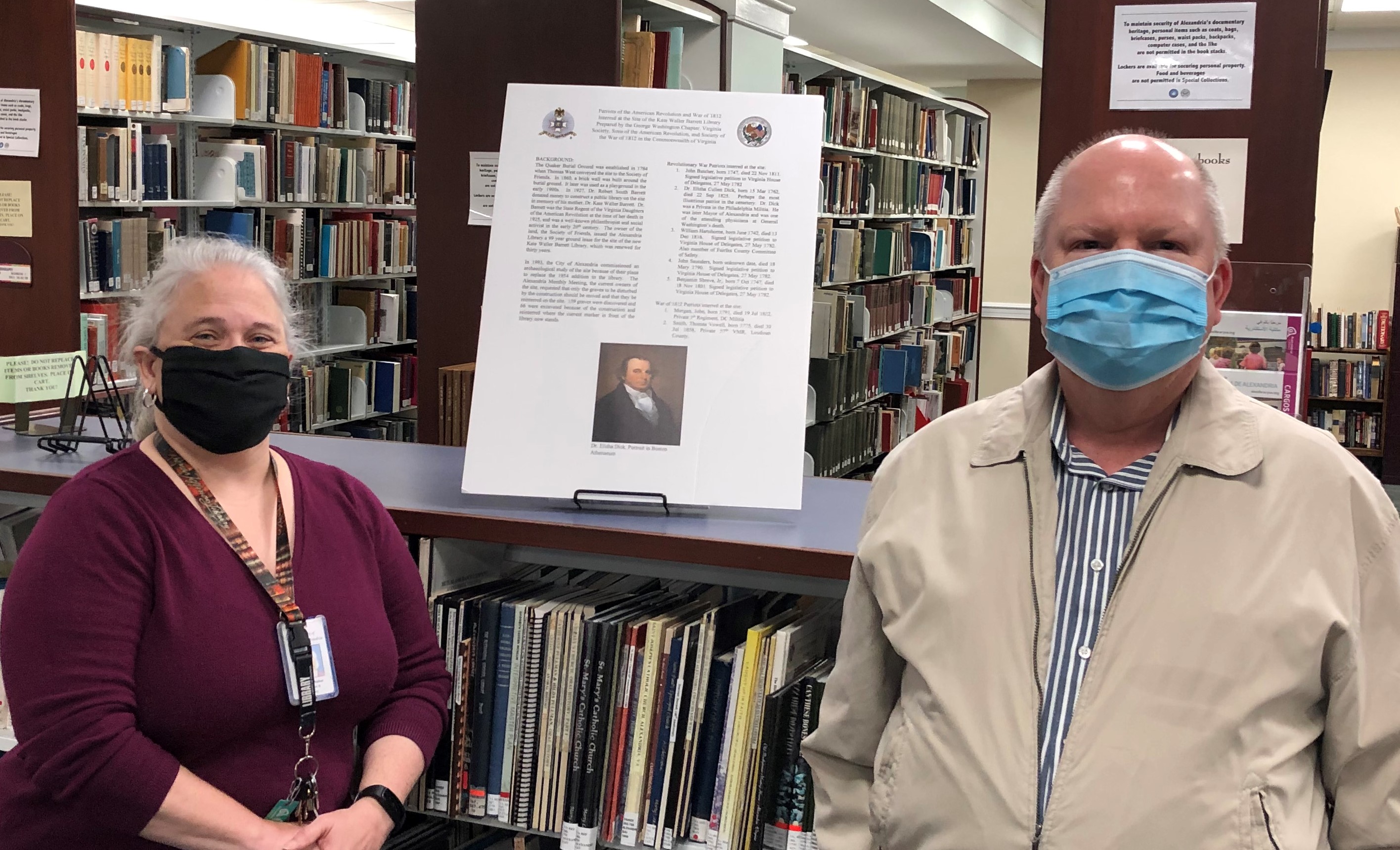 